INDICAÇÃO Nº 4570/2018Sugere ao Poder Executivo Municipal que verifique a possibilidade de concretar o piso sob os pontos de ônibus da Avenida dos Pedroso. (Foto anexa).Excelentíssimo Senhor Prefeito Municipal, Nos termos do Art. 108 do Regimento Interno desta Casa de Leis, dirijo-me a Vossa Excelência para sugerir ao setor competente que verifique a possibilidade de concretar o piso sob os pontos de ônibus da Avenida dos Pedroso.Justificativa:Fomos procurados por usuários dos referidos pontos solicitando essa providencia, segundo eles da forma que se encontra o piso está causando transtornos, pois quando chove forma muito barro.Plenário “Dr. Tancredo Neves”, em 24 de Setembro de 2018.José Luís Fornasari                                                  “Joi Fornasari”                                                    - Vereador –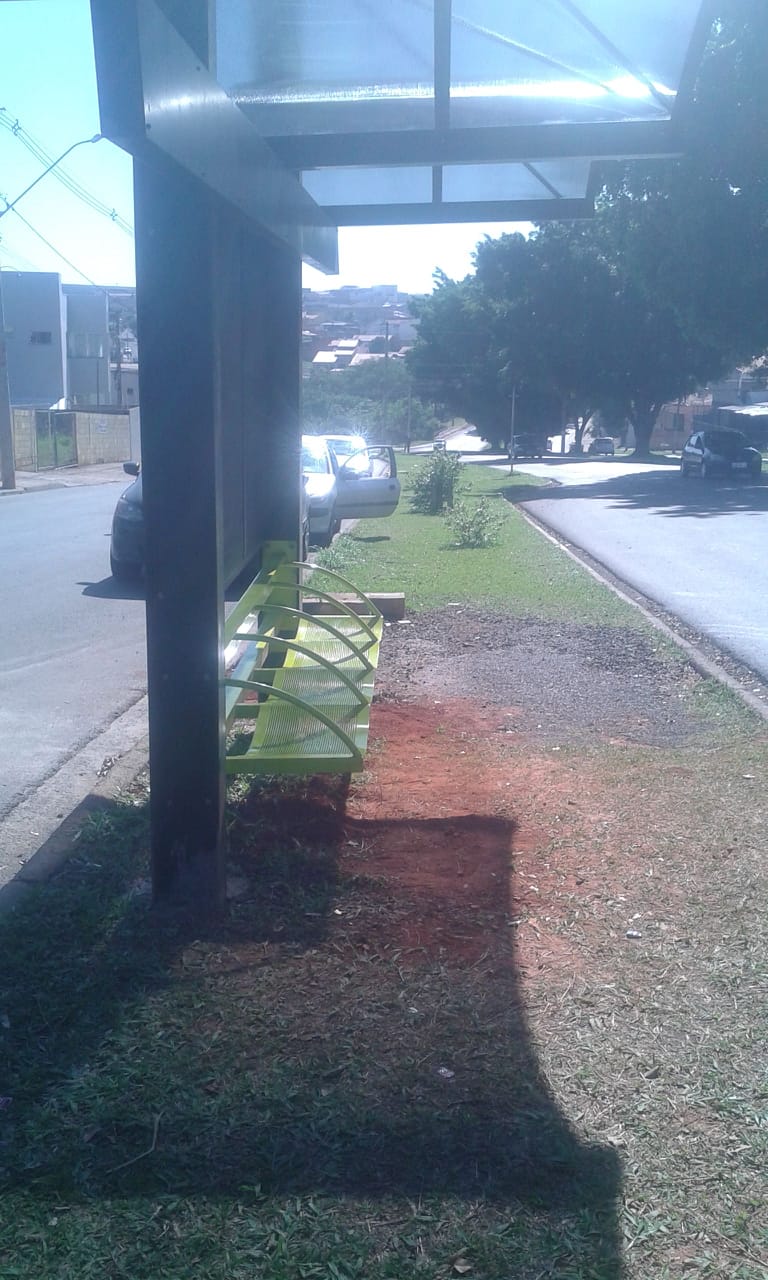 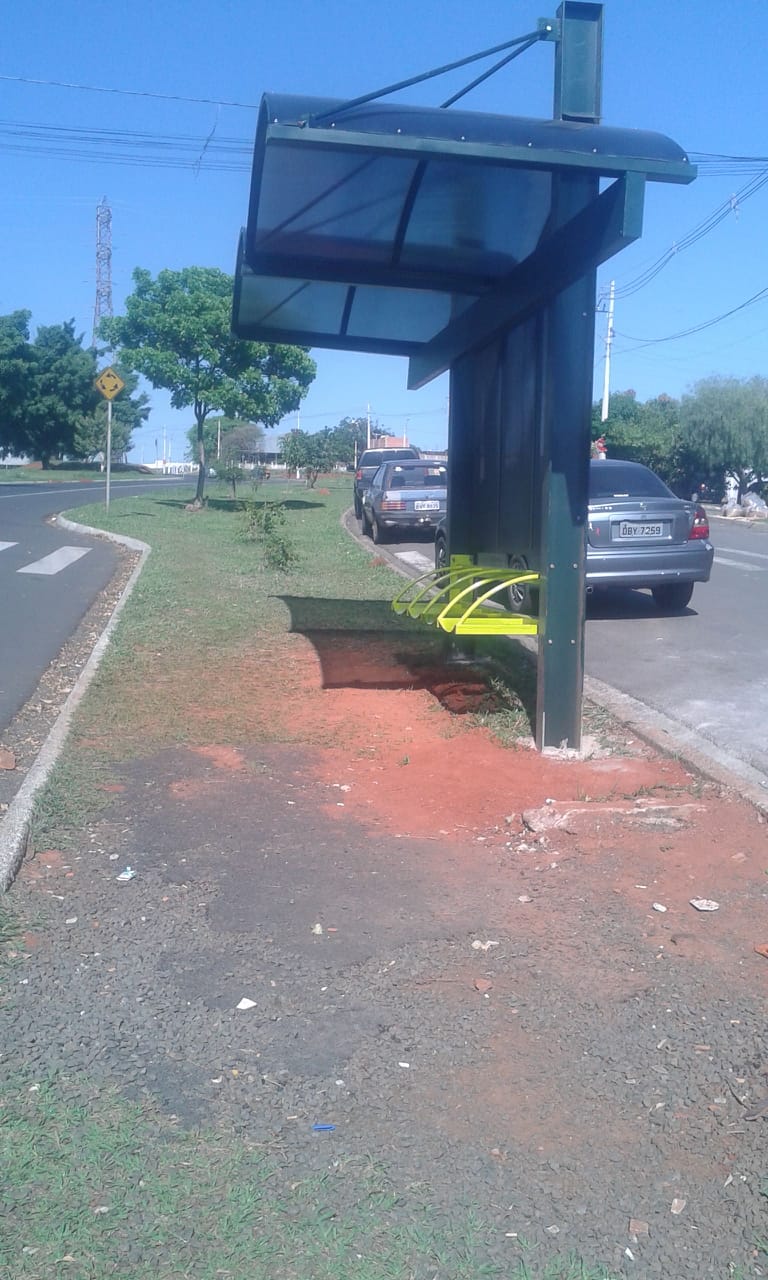 Sugere ao Poder Executivo Municipal que verifique a possibilidade de concretar o piso sob os pontos de ônibus da Avenida dos Pedroso.